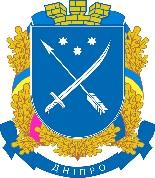 дніпровська  міська  радАВИКОНАВЧИЙ КОМІТЕТР І Ш Е Н Н я23.11.2021							             			 №  1248Про затвердження планів діяльності з підготовки проєктів регуляторних актів на 2022 рік(зі змінами, внесеними рішеннями виконкому міської ради:від 21.12.2021 № 1395;від 31.05.2022 № 537)Керуючись законами України «Про місцеве самоврядування в Україні», «Про засади державної регуляторної політики у сфері господарської діяль-ності», рішенням міської ради від 24.02.2021 № 76/4 «Про планування діяльності з підготовки проєктів регуляторних актів міською радою», відповідно до Порядку здійснення державної регуляторної політики виконавчими органами Дніпровської міської ради, затвердженого рішенням виконавчого комітету міської ради від 07.03.2018 № 183, на підставі листа департаменту правового забезпечення Дніпровської міської ради від 07.10.2021 вх. № 8/5679 виконавчий комітет міської радиВ И Р І Ш И В: 1. Затвердити:1.1.  План діяльності міської ради на 2022 рік з підготовки проєктів регуля-торних актів – рішень міської ради (додається).1.2. План діяльності виконавчого комітету міської ради на 2022 рік з підготовки проєктів регуляторних актів – рішень виконавчого комітету міської ради (додається).2. Департаменту правового забезпечення Дніпровської міської ради  здійснювати внесення змін до планів діяльності (п. 1 цього рішення) за ініціати-вою розробників проєктів регуляторних актів шляхом підготовки відповідних проєктів рішень виконавчого комітету міської ради.3. Розробникам проєктів регуляторних актів контролювати своєчасність  виконання планів діяльності (п. 1 цього рішення).24. Визнати такими, що втратили чинність з 01.01.2022, рішення виконав-чого комітету міської ради:– від 24.11.2020 № 1169 «Про затвердження планів діяльності з підготов-ки проєктів регуляторних актів на 2021 рік»; – від 23.02.2021 № 162 «Про внесення змін до рішення виконкому міської ради від 24.11.2020 № 1169 «Про затвердження планів діяльності з підготовки проєктів регуляторних актів на 2021 рік»;– від 27.04.2021 № 428 «Про внесення змін до рішення виконкому міської ради від 24.11.2020 № 1169 «Про затвердження планів діяльності з підготовки проєктів регуляторних актів на 2021 рік»;– від 03.06.2021 № 574 «Про внесення змін до рішення виконкому міської ради від 24.11.2020 № 1169 «Про затвердження планів діяльності з підготовки проєктів регуляторних актів на 2021 рік»;– від 27.07.2021 № 811 «Про внесення змін до рішення виконкому міської ради від 24.11.2020 № 1169 «Про затвердження планів діяльності з підготовки проєктів регуляторних актів на 2021 рік»; – від 19.10.2021 № 1088 «Про внесення змін до рішення виконкому міської ради від 24.11.2020 № 1169 «Про затвердження планів діяльності з підготовки проєктів регуляторних актів на 2021 рік».5. Контроль за виконанням цього рішення покласти на секретаря Дніпровської міської ради.Міський голова                                                                                 Борис ФІЛАТОВКодифікацію проведено станом на 01.06.2022Директор департаменту правового забезпечення Дніпровської міської ради                                                                                            Артем ПАВЛОВЗАТВЕРДЖЕНОРішення виконавчого комітету міської радивід 23.11.2021 № 1248(зі змінами, внесеними рішенням виконкому міської ради від 31.05.2022 № 537)ПЛАНдіяльності міської ради на 2022 рік з підготовки проєктів регуляторних актів – рішень міської ради(згідно з рішенням виконкому міської ради від 31.05.2022 № 537у пунктах 1, 2, 3, 4 Плану цифри та слова  «І півріччя» замінено на слова «Протягом року»)2Продовження додатка3Продовження додатка4Продовження додаткаПримітка. У процесі підготовки проєкту регуляторного акта можлива зміна його назви.Директор департаменту правового забезпечення Дніпровської міської ради                                                                                    Артем ПАВЛОВКодифікацію проведено станом на 01.06.2022  Директор департаменту правового   забезпечення Дніпровської   міської ради                                                                                    Артем ПАВЛОВЗАТВЕРДЖЕНОРішення виконавчого комітету міської радивід 23.11.2021 № 1248(зі змінами, внесеними рішеннями виконкому міської ради:від 21.12.2021 № 1395;від 31.05.2022 № 537)ПЛАНдіяльності виконавчого комітету міської ради на 2022 рікз підготовки проєктів регуляторних актів –рішень виконавчого комітету міської ради(згідно з рішенням виконкому міської ради від 31.05.2022 № 537у пунктах 3, 11, 12 Плану цифри та слова  «І півріччя» замінено на слова «Протягом року»)2Продовження додатка3Продовження додатка4Продовження додаткаПримітка. У процесі підготовки проєкту регуляторного акта можлива зміна його назви.Директор департаменту правового забезпечення Дніпровської міської ради                                                                                     Артем ПАВЛОВ  Кодифікацію проведено станом на 01.06.2022  Директор департаменту правового   забезпечення Дніпровської   міської ради                                                                                    Артем ПАВЛОВ№п/пНазва проєкту регуляторного акта Мета прийняття регуляторного актаСтроки підго-товки регуля-торного актаРозробник регулятор-ного акта123451Про затвердження умов передачі в оренду неру-хомого майна, що нале-жить до комунальної власності територіальної громади містаУпорядкування процесу передачі в оренду нерухо-мого майна, що належить до комунальної влас-ності терито-ріальної громади містаПротягом рокуДепартамент по роботі з активами Дніпровської міської ради2Про внесення змін до Положення про порядок оплати за тимчасове ко-ристування місцями роз-ташування рекламних за-собів у місті ДніпріУпорядкування механізму оплати за тимчасове користування місцями розташування рекламних засобів у місті ДніпріПротягом рокуДепартамент торгівлі та реклами Дніпровської міської ради123453Про внесення змін до Порядку передачі об’єк-тів (елементів) благо-устрою м. Дніпра в тим-часове використання не за функціональним при-значенням для здійс-нення господарської ді-яльності у сфері спожив-чого ринку та послугУпорядкування механізму оплати за тимчасове використання об’єктів (елементів) благоустрою            м. Дніпра не за функціональним призначеннямПротягом рокуДепартамент торгівлі та реклами Дніпровської міської ради4Про внесення змін до Порядку оплати за розмі-щення реклами на транс-порті та в ліфтах житло-вих будинків комуналь-ної власності у місті ДніпріУпорядкування механізму оплати за розміщення реклами на транспорті та в ліфтах житлових будинків комунальної влас-ності у місті ДніпріПротягом рокуДепартамент торгівлі та реклами Дніпровської міської ради5Про внесення змін до рішення міської ради від 21.12.2016 № 38/17 «Про затвердження Правил паркування транспорт-них засобів на території міста Дніпра»Забезпечення прозорого та ефективного порядку проведення конкурсу з визначення оператора майданчика для паркування транспортних засобівІІ півріччяДепартамент транспорту та транспортної інфра-структури Дніпровської міської ради6Про затвердження Поло-ження про організацію поховання померлих і надання ритуальних пос-луг на території міста ДніпраУпорядкування надання ритуальних послуг на території міста Дніпра ІІ півріччяДепартамент благоустрою та інфра-структури Дніпровської міської ради123457Про внесення змін до рішення міської ради від 28.11.2007 № 25/25 «Про затвердження норм утво-рення твердих побутових відходів для житлових будинків територіальної громади міста Дніпро-петровська незалежно від форми власності та для підприємств невиробни-чої сфери»Приведення  нормативно-правового акта  у відповідність до вимог чинного законодавства, визначення реаль-них об’ємів утво-рення твердих побутових відхо-дів, підвищення якості обслуго-вування споживачівПротягом рокуДепартамент екологічної політики Дніпровської міської ради8Про затвердження норм надання послуг з виве-зення побутових відходів у м. Дніпрі Визначення реальних об’ємів утворення твер-дих побутових відходів, підви-щення якості обслуговування споживачівПротягом рокуДепартамент екологічної політики Дніпровської міської ради9Про затвердження Пра-вил поводження із зеленими насадженнями         м. ДніпраСтворення, догляд і збере-ження зелених насаджень 
м. ДніпраПротягомрокуДепартамент парків та рекреації Дніпровської міської ради10Про внесення змін до рішення міської ради                     від 06.12.2017 № 13/27 «Про ставки земельного податку, розмір орендної плати за землю, пільги зі сплати земельного подат-ку на території міста»Приведення  нормативно-правового акта у відповідність до вимог чинного законодавствата/або внесення змін до розмірів ставок, переліку пільг тощоПротягом рокуДепартамент по роботі з доходами місцевого бюджету  Дніпровської міської ради11Про внесення змін до рішення міської ради                  від 06.12.2017 № 12/27 «Про ставки та пільги зі сплати податку на неру-хоме майно, відмінне від земельної ділянки, на території міста»Приведення  нормативно-правового акта у відповідність до вимог чинного законодавствата/або внесення змін до розмірів ставок, переліку пільг тощоПротягом рокуДепартамент по роботі з доходами місцевого бюджету  Дніпровської міської ради№п/пНазва проєкту регуляторного акта Мета прийняття регуляторного актаСтроки підготовки регулятор-ного актаРозробник регуляторного акта123451Про затвердження Порядку розміщення зовнішньої реклами в місті ДніпріУрегулювання правовідносин у зазначеній сферіПротягом рокуДепартамент торгівлі та реклами Дніпровської міської радипункт 1 Плану у редакції рішення від 31.05.2022 № 537пункт 1 Плану у редакції рішення від 31.05.2022 № 537пункт 1 Плану у редакції рішення від 31.05.2022 № 537пункт 1 Плану у редакції рішення від 31.05.2022 № 537пункт 1 Плану у редакції рішення від 31.05.2022 № 5372Про затвердження Поло-ження про порядок демонтажу та зберігання рекламних засобів, виві-сок і табличок в місті ДніпріУрегулювання правовідносин у зазначеній сферіПротягом рокуДепартамент торгівлі та реклами Дніпровської міської радипункт 2 Плану у редакції рішення від 31.05.2022 № 537пункт 2 Плану у редакції рішення від 31.05.2022 № 537пункт 2 Плану у редакції рішення від 31.05.2022 № 537пункт 2 Плану у редакції рішення від 31.05.2022 № 537пункт 2 Плану у редакції рішення від 31.05.2022 № 5373Про внесення змін до Порядку розміщення реклами на транспорті та в ліфтах житлових будинків комунальної власності у місті ДніпріУдосконалення нормативно-правового акта з метою врегулювання правовідносин у зазначеній сферіПротягом рокуДепартамент торгівлі та реклами Дніпровської міської ради123454Про внесення змін до рі-шення виконкому місь-кої ради від 03.06.2021  № 573 «Про затверд-ження тарифів на послу-ги з користування май-данчиками для платного паркування транспорт-них засобів у м. Дніпрі»Коригування затверджених меж паркувальних зонІІ півріччяДепартамент транспорту та транспортної інфра-структури Дніпровської міської ради5Про затвердження По-рядку функціонування і вимог до автоматизо-ваної системи обліку оплати проїзду в місь-кому пасажирському транспорті незалежно від форм власностіУдосконалення системи  оплати проїзду шляхом запровадження електронних засобів безго-тівкової оплати проїзду, впровад-ження єдиної ефективної систе-ми оплати проїз-ду та обліку паса-жирів у всіх видах громадського транспортуПротягом рокуДепартамент транспорту та транспортної інфра-структури Дніпровської міської ради6Про затвердження Пра-вил користування місь-ким пасажирським транспортомВизначення правил користування міським пасажирським транспортом у місті з урахуванням автоматизованої системи обліку оплати проїздуПротягом рокуДепартамент транспорту та транспортної інфра-структури Дніпровської міської ради123457Про внесення змін до рі-шення виконкому місь-кої ради від 31.08.2011 № 1147 «Про встанов-лення тарифів на послу-ги із вивезення (зби-рання, перевезення), утилізації або захоро-нення твердих і велико-габаритних побутових відходів для всіх груп споживачів»Приведення  нормативно-правового акта у відповідність до вимог чинного законодавства.Приведення діючих тарифів до економічно обґрунтованих розмірів Протягом рокуДепартамент екологічної політики Дніпровської міської ради 8Про внесення змін до рі-шення виконкому місь-кої ради від 24.04.2012          № 403 «Про затверд-ження Правил повод-ження з відходами у місті Дніпрі»Приведення діючого нормативно-правового акта у відповідність до вимог чинного законодавстваПротягом рокуДепартамент екологічної політикиДніпровської міської ради9Про внесення змін до рі-шення виконкому місь-кої ради від 28.08.2013     № 399 «Про затверд-ження Положення про порядок проведення конкурсу щодо визна-чення виконавців послуг з вивезення побутових відходів у м. Дніпрі за територіальним принци-пом»Приведення діючого нормативно-правового акта  у відповідність до вимог чинного законодавстваПротягом рокуДепартамент екологічної політикиДніпровської міської ради10Про затвердження Місь-кого плану управління відходамиСтворення та забезпечення ефективного функціонування системи управ-ління відходами   відповідно до вимог чинного законодавстваПротягом рокуДепартамент екологічної політики Дніпровської міської ради1234511Про затвердження гра-ничної вартості надання послуг (тарифу) із пере-везення тимчасово за-триманих транспортних засобівЗатвердження граничної вартості надання послуг (тарифу) із перевезення тимчасово затриманих транспортних засобівПротягом рокуДепартамент транспорту та транспортної інфра-структури Дніпровської міської радиПлан доповнено пунктом 11 у редакції рішення від 21.12.2021 № 1395 та внесено зміни, згідно з рішенням від 31.05.2022 № 537 ___План доповнено пунктом 11 у редакції рішення від 21.12.2021 № 1395 та внесено зміни, згідно з рішенням від 31.05.2022 № 537 ___План доповнено пунктом 11 у редакції рішення від 21.12.2021 № 1395 та внесено зміни, згідно з рішенням від 31.05.2022 № 537 ___План доповнено пунктом 11 у редакції рішення від 21.12.2021 № 1395 та внесено зміни, згідно з рішенням від 31.05.2022 № 537 ___План доповнено пунктом 11 у редакції рішення від 21.12.2021 № 1395 та внесено зміни, згідно з рішенням від 31.05.2022 № 537 ___12Про порядок обсте-ження житлового фонду на території міста ДніпраЗабезпечення обстеження стану житлового фонду щодо відповідності санітарним та технічним нормам з метою встановлення його непридатності для проживання Протягом рокуДепартамент по роботі з активами Дніпровської міської радиПлан доповнено пунктом 12 у редакції рішення від 21.12.2021 № 1395 та внесено зміни, згідно з рішенням від 31.05.2022 № 537 ___План доповнено пунктом 12 у редакції рішення від 21.12.2021 № 1395 та внесено зміни, згідно з рішенням від 31.05.2022 № 537 ___План доповнено пунктом 12 у редакції рішення від 21.12.2021 № 1395 та внесено зміни, згідно з рішенням від 31.05.2022 № 537 ___План доповнено пунктом 12 у редакції рішення від 21.12.2021 № 1395 та внесено зміни, згідно з рішенням від 31.05.2022 № 537 ___План доповнено пунктом 12 у редакції рішення від 21.12.2021 № 1395 та внесено зміни, згідно з рішенням від 31.05.2022 № 537 ___